Pestävä nurinpäin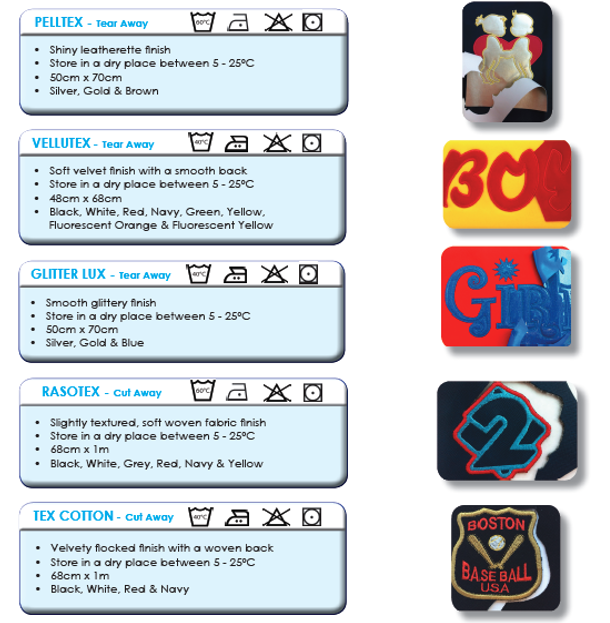 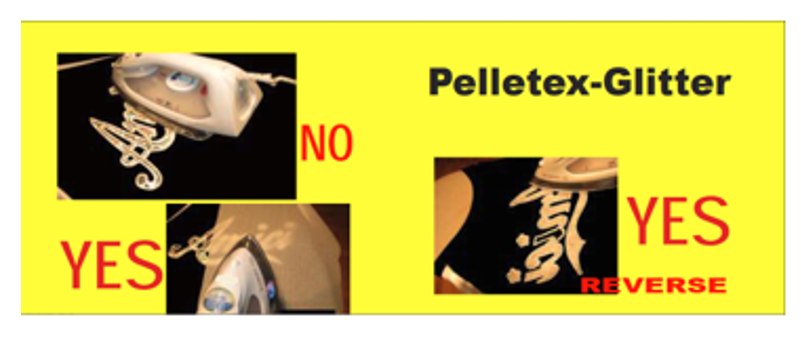 